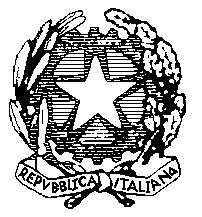 ISTITUTO MAGISTRALE “MARIA IMMACOLATA”PIAZZA EUROPA, 37-71013 S. GIOVANNI ROTONDOTel.0882/456019-Fax 0882/451689Cod. mecc: FGPM05000Q – Cod. Fisc. 83002000715E-mail: fgpm05000q@istruzione.it -  fgpm05000q @pec.istruzione.itSito Internet: www.magistrale-immacolata.it---- o O o ---     Prot. n°  2361-C/1                                                                  San Giovanni Rotondo, 14-05-2015CIRCOLARE N° 105                                                                  AL PERSONALE DOCENTE                                                                                                                     ALLA DSGA                                                  AL PERSONALE ATA                                    AGLI ALUNNI                                          ALLE FAMIGLIE                                                                                                                                         LORO SEDIOGGETTO: questionario RAVSi sollecitano le SS.VV. a compilare il questionario in oggetto, presente sul sito web dell’Istituto e specifico per le varie categorie, entro il 20 c.m. Si ribadisce l’importanza della compilazione degli stessi ai fini della stesura del Rapporto di Autovalutazione che rappresenta il documento fondamentale dell’Istituzione scolastica ai fini delle politiche di sviluppo e miglioramento della stessa. Si precisa, inoltre, che in mancanza di tale documento  o  con documento incompleto la scuola potrebbe essere esclusa dall’acceso ai Fondi Europei.Confidando   nella doverosa e consueta collaborazione si allega, alla presente,  la guida alla compilazione.Cordiali saluti.                                                  Il Dirigente scolastico                                                   Prof. Pasquale Palmisano